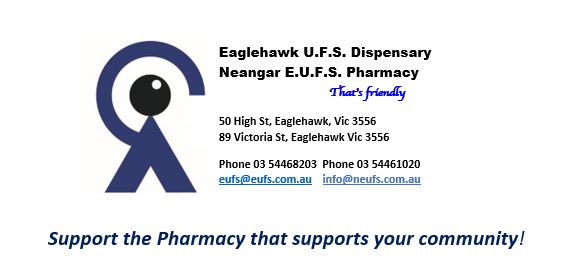 The EUFS annual general meeting of members will occur –Date:		28 November 2023Time:		6.00pmLocation:	The meeting will be held electronically by Zoom.  Log in details will be provided on the website (www.eufs.com.au) in store or on request by calling the Dispensary on 5446 8507AGENDA1	Opening and welcome by the Chairman 	 2	Apologies3	Minutes of 2022 AGM for noting	 4	Review of Activities 	(Chairman and GM)5	Financial Report for Noting6	Election of Directors:	a)	Chairman to declare proxy votes held. (If any).b)	Paul Macartney and Seamus Haugh, being appointed to the Board subsequent to the end of the financial year, must stand for election and being eligible, offer themselves for election.c)	Other than for Item 7 below, no other nominations for election as a Director were received within the period specified in the Constitution.NOTE: 	Under Rule 22.3 if the number of persons nominated for election does not exceed the vacancies to be filled then those nominated are to be declared elected.7	Special Resolution – Election of a Director who has been a director for over 9 consecutive years (Rule 25.6 of the Company’s Constitution).	Director Terry Westaway retires by rotation and being eligible, offers himself for re-election.  Having been a director for 9 consecutive years, a Special Resolution of members is required to pass his re-election at this year’s Annual General Meeting.	Consequently, members will be asked to pass the following as a Special Resolution;	“RESOLVED that Terry Westaway be and is appointed a Director of the Company for a term of three years.”8	Special Resolution – Constitution Amendment The Constitution currently includes out dated communication requirements for providing Notices to members (such as by prepaid post and by facsimile).  Under Rule 10.1 of our Constitution, the Board may determine the form and the manner in which notices may be given.  The Directors have approved amendments to the Constitution to be put to members which will better reflect our modern electronic communication age and allow a selection of various alternative methods of communicating notices required under the Constitution (such as email and social media in addition to printed notices).  Members will be asked to pass the following as a Special Resolution;	“RESOLVED that the following amendments to the Constitution of the Company be and are hereby approved –Replacing current Rule 37.1 which states - 37.1 	A notice may be given by the Company to any Member by serving it personally or by leaving it or sending it by prepaid post, facsimile transmission or email to the Member at the address as shown in the Register or the address supplied by the Member to the Company for the giving of notices. 	with the following –37	Unless otherwise determined by resolution of the Board, a notice of a meeting of Members may be given by the Company to any Member by any one or more of the following means -by serving it personally or delivering it by physical or by electronic means to an address provided by the member, by receiving it following a request made to the Company,by being readily and clearly available at the Company’s premises, by inclusion on the Company’s website and by directing members to the relevant web page with a link from the home page, posting to electronic social media and reminders at points of sale within Company premises.   deleting 37.2 which states -37.2 	Any notice sent by prepaid post is deemed to have been served at the expiration of 48 hours after the envelope containing the notice is posted and, in proving service, it is sufficient to prove that the envelope containing the notice was properly addressed and posted.  Any notice served on a Member personally or left at the Member’s address is deemed to have been served when delivered.  Any notice served on a Member by email or facsimile transmission is deemed to have been served when sent. NOTE:	Special Resolutions at a meeting of the Company must be passed by at least 75% of the votes cast by members of the Company entitled to vote on the resolution at the meeting in person or by proxy.9	General Business	 10	Meeting CloseIf you are eligible but unable to attend, you may appoint a Proxy to attend and vote in your place.  A Proxy need not be a member.  Proxy forms must be received at the registered office (50 High Street, Eaglehawk) by no later than 48 hours prior to the commencement of the meeting.  You may direct your Proxy how to vote on each vote taken.  	The FY2022 AGM minutes and FY2022/23 Audited financial statements are available upon request at the registered office (50 High Street, Eaglehawk)Pam MilleyCompany Secretary1 November 2023Comments by the Board:The Board recommends the election of Paul Macartney and Seamus Haugh as directorsThe Board recommends the re-election of Terry WestawayThe Board recommends members vote in favour of the stated Constitution changes.